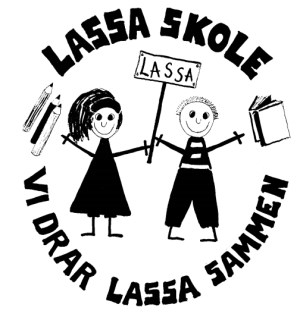 Ukeplan for 3. trinnUke 46 og 47.11.november - 22. novemberBursdager i november: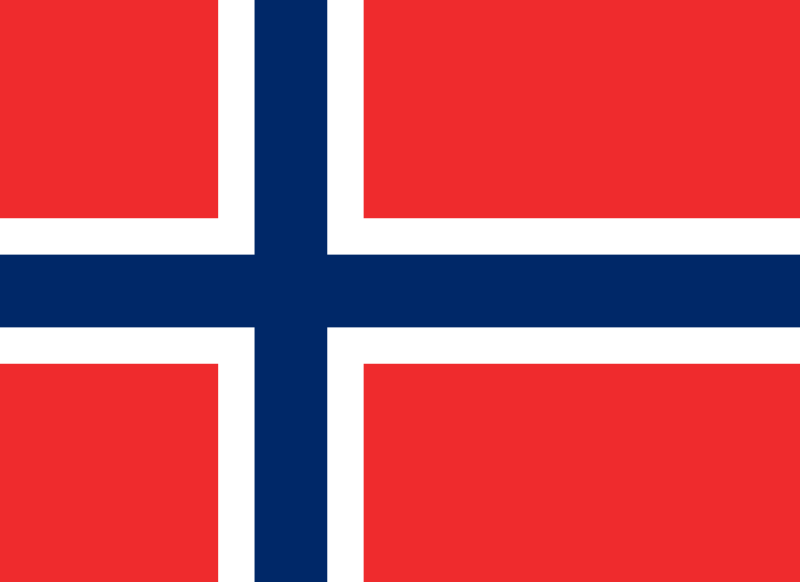 1. Gabriel1. Lill2. Ole2. Endre11.Tobias18.Christian 18.Isak 19.Silje25. Magrethe FagLæringsmålLæringsmål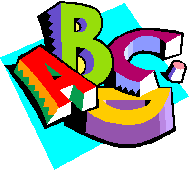 Norsk Leseuker hvor målene er at elevene: videreutvikler leseferdighetene sine.får økt leselyst og leseglede.kan samtale og reflektere over innhold i tekster.Leseuker hvor målene er at elevene: videreutvikler leseferdighetene sine.får økt leselyst og leseglede.kan samtale og reflektere over innhold i tekster.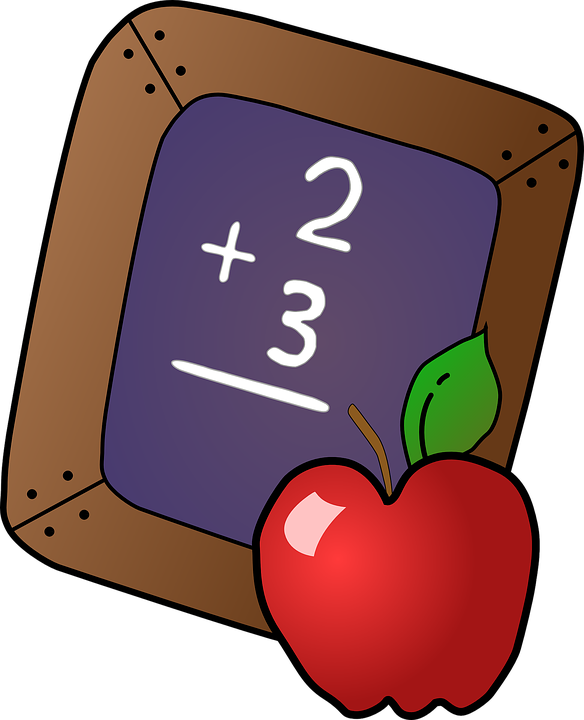                           Matematikk Jeg kan lese og skrive klokkeslett, analogt og digitalt.  Jeg vet at døgnet er delt inn i 2 ganger 12 timer.Jeg kan regne tid mellom enkle klokkeslett. Jeg kan lese og skrive klokkeslett, analogt og digitalt.  Jeg vet at døgnet er delt inn i 2 ganger 12 timer.Jeg kan regne tid mellom enkle klokkeslett.                                Engelsk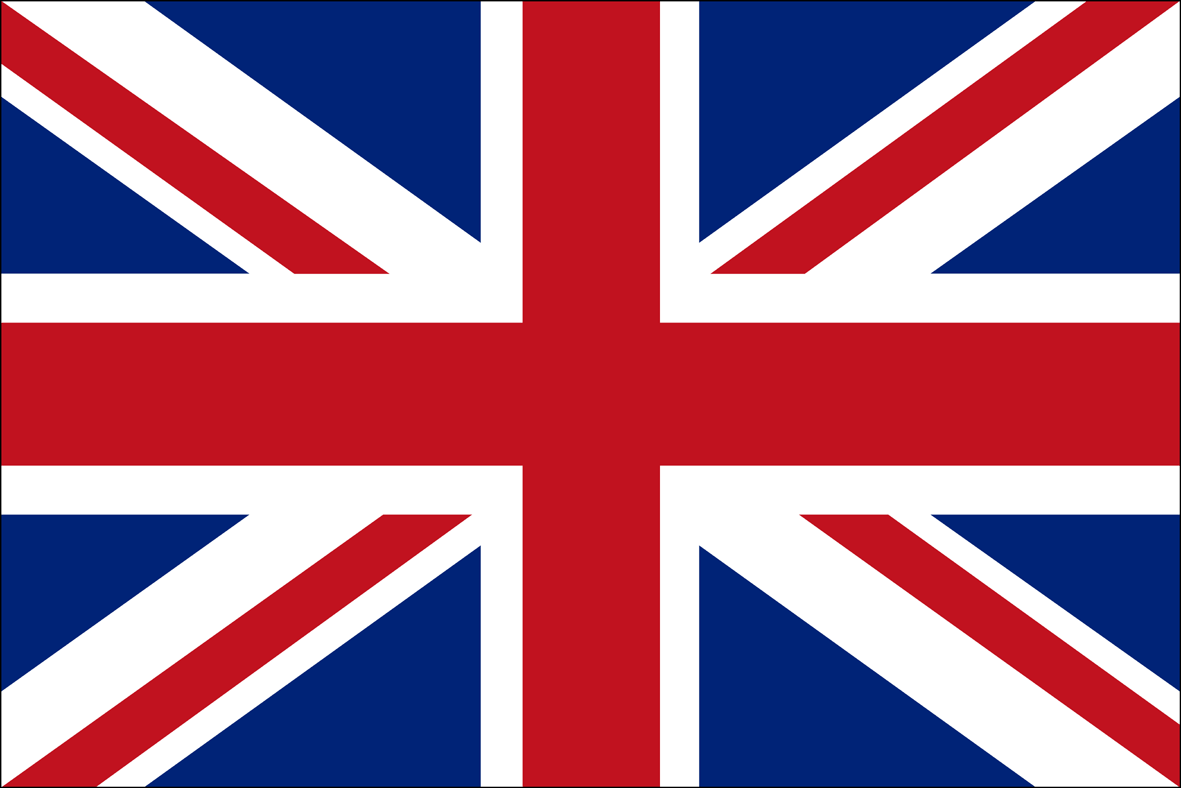 Jeg kan forklare hvilke klær jeg eller andre har på seg. Jeg kan forklare hvilke klær jeg eller andre har på seg. 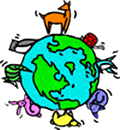 NaturfagJeg kan navnet på Norges største elv, innsjø og fjord.Jeg kan navnet på Norges største elv, innsjø og fjord.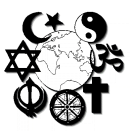 KRLEJeg hva humanismen er. Jeg vet noen seremonier som humanistene har. Jeg hva humanismen er. Jeg vet noen seremonier som humanistene har. 
Sosial kompetanse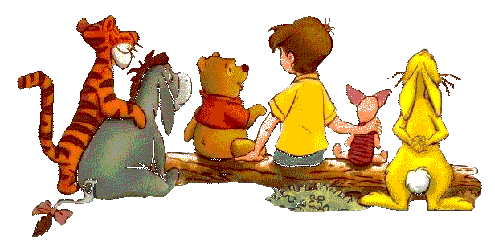 Jeg snakker fint til andre og inkluderer.Jeg snakker fint til andre og inkluderer.Danning Vi snakker med respekt. Med munnen og kroppen. Til og om hverandre. Vi snakker med respekt. Med munnen og kroppen. Til og om hverandre. MandagTirsdagOnsdagTorsdagFredagnorsk matteengelsk KRLEnorskmatteNSMnorskmatteSos. komputeskole norsk mattemusikkk&hnorskmattegymengelskKRLELekseplan for ukene 46 og 47.Lekseplan for ukene 46 og 47.Lekseplan for ukene 46 og 47.Lekseplan for ukene 46 og 47.Lekseplan for ukene 46 og 47.Lekseplan for ukene 46 og 47.Lekseplan for ukene 46 og 47.Lekseplan for ukene 46 og 47.Lekseplan for ukene 46 og 47.Lekseplan for ukene 46 og 47.46Norsk leselekse: Gul: Les s. 38-39   i Zeppelin boken + les 15 min hver dag i egen bok. Grønn: Les side 38-39 og 120-123 i Zeppelin boken + les 15 min i egen bok. Husk at mengdetrening er meget viktig for å øke leseforståelse, lesehastighet, ordforråd og leseglede! Vi oppfordrer også til å bruke “lesefingeren”.Norsk leselekse: Gul: Les s. 38-39   i Zeppelin boken + les 15 min hver dag i egen bok. Grønn: Les side 38-39 og 120-123 i Zeppelin boken + les 15 min i egen bok. Husk at mengdetrening er meget viktig for å øke leseforståelse, lesehastighet, ordforråd og leseglede! Vi oppfordrer også til å bruke “lesefingeren”.Norsk leselekse: Gul: Les s. 38-39   i Zeppelin boken + les 15 min hver dag i egen bok. Grønn: Les side 38-39 og 120-123 i Zeppelin boken + les 15 min i egen bok. Husk at mengdetrening er meget viktig for å øke leseforståelse, lesehastighet, ordforråd og leseglede! Vi oppfordrer også til å bruke “lesefingeren”.Norsk leselekse: Gul: Les s. 38-39   i Zeppelin boken + les 15 min hver dag i egen bok. Grønn: Les side 38-39 og 120-123 i Zeppelin boken + les 15 min i egen bok. Husk at mengdetrening er meget viktig for å øke leseforståelse, lesehastighet, ordforråd og leseglede! Vi oppfordrer også til å bruke “lesefingeren”.46Norsk skrivelekse:  Skriv et rim. Eks : Er det ditt tau? Spurte en sau. Hva vil du? sa en ku. Skriv i lekseboka di.Norsk skrivelekse:  Skriv et rim. Eks : Er det ditt tau? Spurte en sau. Hva vil du? sa en ku. Skriv i lekseboka di.Norsk skrivelekse:  Skriv et rim. Eks : Er det ditt tau? Spurte en sau. Hva vil du? sa en ku. Skriv i lekseboka di.Norsk skrivelekse:  Skriv et rim. Eks : Er det ditt tau? Spurte en sau. Hva vil du? sa en ku. Skriv i lekseboka di.46Matematikk: Gul: Ark 1, 2 og 3 + 20 min MSØ Grønn: Ark 1,2,3 og 4 + 20 min MSØ Matematikk: Gul: Ark 1, 2 og 3 + 20 min MSØ Grønn: Ark 1,2,3 og 4 + 20 min MSØ Matematikk: Gul: Ark 1, 2 og 3 + 20 min MSØ Grønn: Ark 1,2,3 og 4 + 20 min MSØ Matematikk: Gul: Ark 1, 2 og 3 + 20 min MSØ Grønn: Ark 1,2,3 og 4 + 20 min MSØ 46Ukens øveord: her  der  stjerne  konsertUkens øveord: her  der  stjerne  konsertUkens øveord: her  der  stjerne  konsertUkens øveord: her  der  stjerne  konsert46Engelsk: Se eget ark.Engelsk: Se eget ark.Engelsk: Se eget ark.Engelsk: Se eget ark.47Norsk leselekse: Les s. 42-43 i Zeppelin boken din + les 15 min i egen bok. Grønn: 42-43 og s. 124-129  i Zeppelin boken + les 15 min i egen bok.Husk at mengdetrening er meget viktig for å øke leseforståelse, lesehastighet, ordforråd og leseglede! Vi oppfordrer også til å bruke “lesefingeren”.Norsk leselekse: Les s. 42-43 i Zeppelin boken din + les 15 min i egen bok. Grønn: 42-43 og s. 124-129  i Zeppelin boken + les 15 min i egen bok.Husk at mengdetrening er meget viktig for å øke leseforståelse, lesehastighet, ordforråd og leseglede! Vi oppfordrer også til å bruke “lesefingeren”.Norsk leselekse: Les s. 42-43 i Zeppelin boken din + les 15 min i egen bok. Grønn: 42-43 og s. 124-129  i Zeppelin boken + les 15 min i egen bok.Husk at mengdetrening er meget viktig for å øke leseforståelse, lesehastighet, ordforråd og leseglede! Vi oppfordrer også til å bruke “lesefingeren”.Norsk leselekse: Les s. 42-43 i Zeppelin boken din + les 15 min i egen bok. Grønn: 42-43 og s. 124-129  i Zeppelin boken + les 15 min i egen bok.Husk at mengdetrening er meget viktig for å øke leseforståelse, lesehastighet, ordforråd og leseglede! Vi oppfordrer også til å bruke “lesefingeren”.47Norsk skrivelekse:  Vi øve på å skrive fint! Gjør sidene i hefte som du har fått utdelt. Skriv så fint du kan. Norsk skrivelekse:  Vi øve på å skrive fint! Gjør sidene i hefte som du har fått utdelt. Skriv så fint du kan. Norsk skrivelekse:  Vi øve på å skrive fint! Gjør sidene i hefte som du har fått utdelt. Skriv så fint du kan. Norsk skrivelekse:  Vi øve på å skrive fint! Gjør sidene i hefte som du har fått utdelt. Skriv så fint du kan. 47Matematikk: Gul: 1, 2 og 3 + 20 min MSØ. Grønn: 1, 2,3 og 4 + 20 min MSØ Matematikk: Gul: 1, 2 og 3 + 20 min MSØ. Grønn: 1, 2,3 og 4 + 20 min MSØ Matematikk: Gul: 1, 2 og 3 + 20 min MSØ. Grønn: 1, 2,3 og 4 + 20 min MSØ Matematikk: Gul: 1, 2 og 3 + 20 min MSØ. Grønn: 1, 2,3 og 4 + 20 min MSØ 47Ukens øveord:såpe  kåpe  gåte  kråkeUkens øveord:såpe  kåpe  gåte  kråkeUkens øveord:såpe  kåpe  gåte  kråkeUkens øveord:såpe  kåpe  gåte  kråke47Engelsk gloser: Se eget ark.Engelsk gloser: Se eget ark.Engelsk gloser: Se eget ark.Engelsk gloser: Se eget ark.Informasjon til hjemmetTusen takk for gode samtaler med dere. Vi setter pris på det gode samarbeidet.Leseuker. Det blir avslutning på leseukene onsdag 13. november. Husk å ta med alle leseloddene til denne dagen. Hvis noen av dere hjemme har noen premier så tar vi veldig gladelig imot!Planleggingsdag. Skolen og SFO har planleggingsdag fredag 15. november. Ishallen. Vi drar i ishallen onsdag 20. november. Fint hvis dere allerede nå kan sjekke om skøytene passer eller om dere kan låne av en venn/nabo. Omvendt julekalender: Den grønne konvolutten leveres innen fredag 30.november. Tusen takk for bidraget til Hei verden!Bibliotek. Mange elever lånte bøker på Madla bibliotek i forrige uke. Disse er det 4 ukers lånetid på.